Exemption form – English language test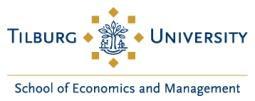 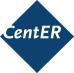 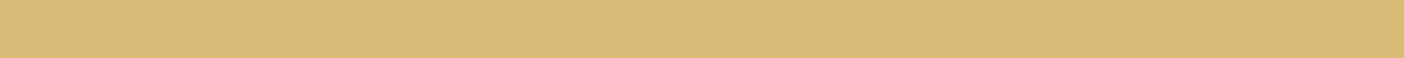 Applicant’s details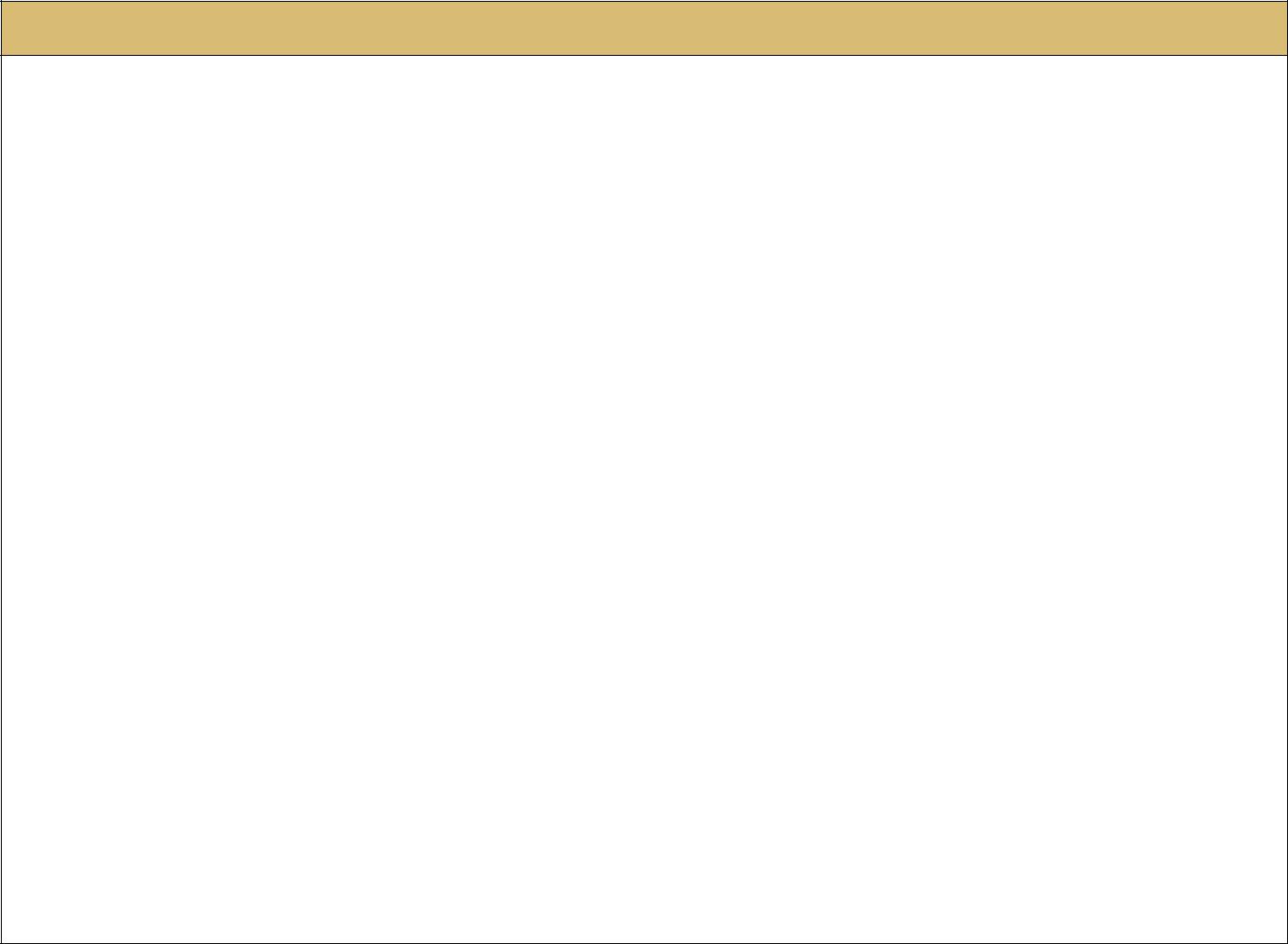 English language test exemption*If you are a native English speaker, i.e. if you are a citizen of one of the following countries: Australia, Canada (with exception of Quebec), Ireland, New Zealand, United Kingdom and United States of America.If you completed a 3-years Academic Bachelor’s program (of at least 180 ECTS credits) fully in English in an accredited Research University in one of the following countries: Australia, Canada (with exception of Quebec), Ireland, New Zealand, United Kingdom and United States of America.If you are citizen of The Netherlands, Belgium, Norway, Sweden, Denmark, Finland, Iceland, Germany, Austria, Switzerland, India and Singapore and if you have completed a 3-years Academic Bachelor’s program (of at least 180 ECTS credits) fully in English in an accredited Research University.In all other cases, please send us a certified copy of ONE of the following English proficiency tests:Academic IELTS (min. 7.0 overall/6.5 on parts),TOEFL (min. paper-based: 600, internet-based: 100; the TOEFL Institutional Code for Tilburg University is 9860),Cambridge Certificate of Advanced English (CAE) with a min. level of B,Cambridge Certificate of Proficiency in English (CPE)*Please bear in mind that you can only be exempted from taking an English language test if you meet at least one of the requirements listed above. If one (or more) of these requirements applies to you, please indicate which one this is. Make sure you upload the correct documentation to support your request for an exemption!Full nameApplication numberDate (dd-mm-yyyy)Rule number which applies